S.5 Diversity Iceberg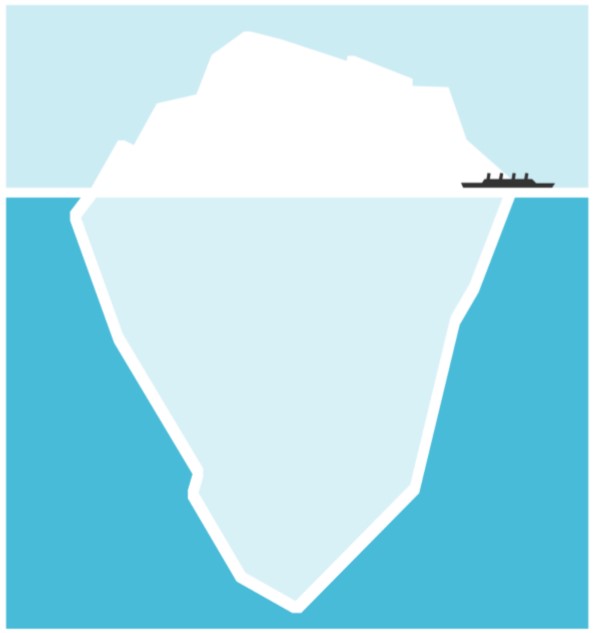 